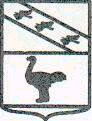 Администрация  города  ЛьговаКурской областиПОСТАНОВЛЕНИЕот 09.03.2023 N 354О внесении изменений в некоторые постановления Администрации города Льгова Курской области В соответствии с произошедшими кадровыми изменениями в структурных подразделениях Администрации города Льгова Администрация города Льгова Курской области постановляет:Утвердить прилагаемые изменения, которые вносятся в некоторые постановления Администрации города Льгова Курской области.           Глава города Льгова                                                    А.С.КлемешовУтверждены постановлением Администрации города Льгова Курской областиот 09.03. 2023 г. N 354 Изменения,которые вносятся в некоторые постановления Администрации города Льгова Курской области        1. В постановлении Администрации города Льгова от 03.11.2021 1333 «Об определении должностных лиц Администрации города Льгова Курской области ответственных за работу по профилактике коррупционных и иных правонарушений»:а) в абзаце 2 пункта 1 слова «Дьякова Нина Викторовна» заменить словами «Додонов Валерий Васильевич»;б) в абзаце 4 пункта 1 слова «Деменкова Елена Николаевна, начальник» заменить словами «Максакова Алеся Сергеевна, исполняющая обязанности начальника».2. В постановлении Администрации города Льгова от 03.11.2021 1339 «Об утверждении Положения об оценочной комиссии для определения стоимости подарков, полученных муниципальными служащими Администрации  города Льгова Курской области в связи с протокольными мероприятиями, со служебной командировкой и с другими официальными мероприятиями»:в приложении №2 к постановлению «Состав оценочной комиссии для определения стоимости подарков, полученных муниципальными служащими Администрации  города Льгова Курской области в связи с протокольным мероприятием, со служебной командировкой и с другим официальным мероприятием»:а) в пункте 1 слово «заместитель» заменить словами «первый заместитель»;б) в пункте 3 слова «Дьякова Нина Викторовна» заменить словами «Додонов Валерий Васильевич»;в) пункт 4 изложить в новой редакции:«4. Луценко Людмила Викторовна – начальник МКУ «Централизованная бухгалтерия города Льгова Курской области».3. В постановлении Администрации города Льгова от 24.03.2021 №297 «О комиссии по соблюдению требований к служебному поведению муниципальных служащих города Льгова и руководителей муниципальных учреждений города Льгова, функции и полномочия учредителя которых от имени муниципального образования «Город Льгов» Курской области осуществляет Администрация города Льгова Курской области, и урегулированию конфликта интересов в Администрации города Льгова Курской области» (в редакции постановления Администрации города Льгова от 27.07.2022 №915):в составе комиссии по соблюдению требований к служебному поведению муниципальных служащих города Льгова и руководителей муниципальных учреждений города Льгова, функции и полномочия учредителя которых от имени муниципального образования «Город Льгов» Курской области осуществляет Администрация города Льгова Курской области, и урегулированию конфликта интересов в Администрации города Льгова Курской области, утвержденного постановлением Администрации города Льгова от 27.07.2022 №915 слова «Дьякова Н.В.» заменить словами «Додонов В.В.».4. В постановлении Администрации города Льгова от 01.03.2022 №295 «О мерах по реализации в Администрации города Льгова Курской области требований статьи 15.1 Федерального закона «О муниципальной службе в Российской Федерации»:а) в абзаце 3 подпункта 1 пункта 2 слова «Дьякова Н.В.» заменить словами «Додонов В.В.»;б) в абзаце 7 подпункта 1 пункта 2 слова «Жарких А.А.» заменить словами «Максакова А.С..».